                                                         “HAPPY MAY”“MAY” calendar  Thttps://www.starfall.com/h/holiday/calendar/?sn=main“MAY” song      Jack Hartmannhttps://www.youtube.com/watch?v=E-2Os2id96c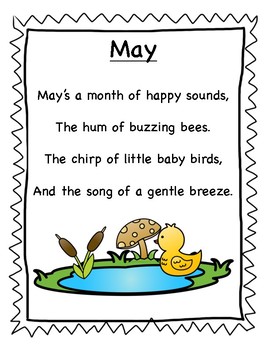 